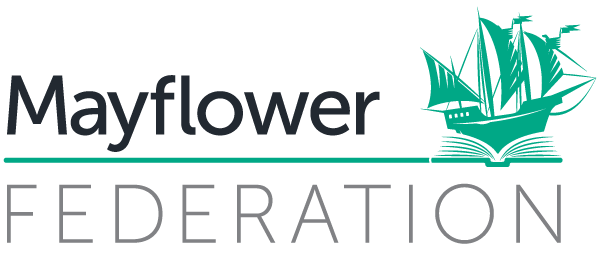 Religious Education in the Early Years- NurseryReligious Education in the Early Years- NurseryReligious Education in the Early Years- NurseryReligious Education in the Early Years- NurseryReligious Education in the Early Years- NurseryTerm TopicArea of LearningConceptsConceptsConceptsTerm TopicArea of LearningBeliefs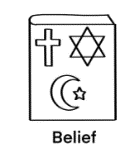 Learning about religionsReflection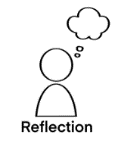 Spiritual, moral and personal developmentCommunity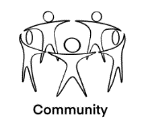 Social and cultural developmentNursery Autumn 1Starting SchoolCL-Learn key vocabulary and use this to make comparisons between children/ adults in the setting - tall, short, light, heavy, alike, same and different.Nursery Autumn 1Starting SchoolPSED-Increasingly follow the class rules. -Show increasing consideration of other people’s needs.-Children wear a uniform at school to show that they belong to the school community. Nursery Autumn 1Starting SchoolUW-Show care and concern for living things, including animals and humans.-To identify similarities and differences between children in the class.-Understand that some people have disabilities.-A disability is a physical or mental problem that makes it difficult for a person to learn or do certain things. -Children to understand that while we are different in some ways, we are still the same in lots of other ways. -Children to learn about families and the names of family members: parent, mother, father, home, brother, sister, grandparents, aunty, uncle etc. -People can come from many different backgrounds and cultures.-Family members do not necessarily resemble each other.Nursery Autumn 2Night and DayCL-A moral is a lesson that you learn from a story.Nursery Autumn 2Night and DayPSED-Discuss children in the class’ religious beliefs and children to learn about celebrations that are important to children in the class.-Be able to identify their own community and show an interest in learning about other children’s communities. Nursery Autumn 2Night and DayPD-Learn what is included in a traditional British Christmas Dinner.Nursery Autumn 2Night and DayUW-Diwali is the Hindu festival of lights. During this festival, people light up their homes with Diyas.-The festival is celebrated with fireworks and feasting with relatives.-Learn to respect that other children have different beliefs and show an interest in learning about them.-Christmas is a Christian festival. At Christmas, Christians go to church, tell the stories about Jesus’ birth, light candles and sing carols.-At Christmas Christians remember the stories about the birth of Jesus. They remember him because of his life as an adult.-Children to discuss and name a festival that they celebrate with their family.-Children to confidently talk with pride about their family celebrations.Nursery Autumn 2Night and DayEAD-Learn the song, ‘This is the way we go to school’.Nursery Spring 1Traditional TalesPSED-Moral: Your actions can affect other people. -Moral: Listen to your parents and trusted adults.-Know the importance of honesty and the consequence of lying.-Begin to understand how others might be feeling.Nursery Spring 1Traditional TalesPD-Obey and respect simple rules when participating in circle and interactive group games.Nursery Spring 1Traditional TalesUW-Not everyone is able to use all five of their senses. If someone cannot see, they are blind; if someone cannot hear, they are deaf.Nursery Spring 1Traditional TalesEAD-Learn the song, ‘We Wish You a Merry Christmas’.-Learn how to play different dance or ring games from countries around the world. Nursery Spring 2In the GardenPSED-Recognise the similarities and differences between themselves and others in more detailed ways.-Recognise emotions in characters from books and in other people. For example, ‘How did his thoughts and feelings change throughout the story?’Nursery Spring 2In the GardenUW-Discover how Christians celebrate Easter.-Easter is a Christian festival in Spring which focuses on new life. Eggs/ lambs are symbols of spring/ new life.-Understand that the tradition of eating Easter Eggs is linked to the end of the Christian Festival Lent.  Nursery Summer 1Food and DrinkCL-Listen to stories told in other languages showing an interest in the language. -Reflect the languages spoken within the nursery class to develop children’s appreciation for languages spoken by their friends.Nursery Summer 1Food and DrinkPSED-Listen to the story ‘Gifts for the Poor’ (Buddhist story) to develop children’s understanding of fairness.-Develop their understanding of religious language and symbols. -A bindi is a symbol that shows that a person belongs to the Hindu religion.-Hindu’s wear a bindi to represent a third eye and as a reminder to keep God at the centre of their thoughts.-Fair means everyone gets what they need. For example, some children wear glasses and some don’t. That’s not equal, but it’s fair because not everyone needs glasses to see and learn best. -Understand the value of hard work.-Feeling proud is a happy and positive emotion. People feel proud when they have achieved something. 
-Identify something that the children have achieved that they are proud of.Nursery Summer 1Food and DrinkUW-Respect that some people will not eat pork due to their religious beliefs.-Notice and talk about similarities and differences between England and India.-In Kenya there are many different landscapes from built up areas/ cities to communities that live in small tribes.-Find out information about India by looking at photographs and reading non-fiction texts. 
-Sari’s and Dupin Kurta Pajama’s are worn by women and men in India. -Understand that some people will not eat meat and this makes them a vegetarian.Nursery Summer 1Food and DrinkEAD-Learn the Kenyan Nursery Rhyme, ‘One Crocodile was Going to The River.’Nursery Summer 2WaterCL-Learn several different ways to talk about the future (I am going to, I will, I am about to).Nursery Summer 2WaterPSED-Special places include spaces that are important and significant to children, which may include religious buildings, spaces in the home, school and local community. -A church is a ‘sacred’ place because it contains special objects for Christians, is also the place where Christians come together to worship God.-Recognise the impact of their choices, behaviour and actions on others.-Actions and words can hurt others’ feelings.-Recognise the similarities and differences between themselves and others in more detailed ways.-Appreciate the benefits of celebrating who they really are.-Identify places which makes you feel at peace, happy, excited and safe.-Loneliness is being alone when you don't want to be or feeling alone when you are with others.-Know who to ask for help if they feel lonely.-Introduce the concept of gender expression and combat gender stereotyping.Nursery Summer 2WaterPD-Work as a team following instructions with the support of modelling the required movement.Nursery Summer 2WaterUW-Notting Hill is a huge street festival that takes place in London every summer. The festival celebrates Caribbean heritage, art and culture – including music, food and dancing.
-The carnival celebrates the diversity of London and brings people together for a celebration.Nursery Summer 2WaterEAD-Explore different gender identities and promote equal opportunities through dressing up and role-playing characters. -Learn the Calypso folk song, ‘Bassez Down’.-Tinga Tinga art is a style of painting that is based on the work of Edward Saidi Tingatinga.-Talk about artists, past and present, and how they express their ideas. All cultures have different ways of expressing themselves through art forms.